BOLETIN INFORMATIVOLa Comisión Interamericana de Puertos (CIP) de la Organización de los Estados Americanos (OEA), tiene por finalidad servir de foro interamericano permanente de los Estados Miembros, para el fortalecimiento de la cooperación hemisférica y el desarrollo del sector portuario, con la participación y colaboración activa del sector privado.2. Convocatoria: El crecimiento del tráfico marítimo ha traído aparejado el incremento del tamaño de las naves que llegan a los puertos de  América. Frente a esta realidad, muchos puertos han encarado ambiciosos proyectos con fuertes inversiones en dragado para ajustar los puertos a las profundidades que requieren los nuevos navíos. La Comisión Interamericana de Puertos de la OEA 	quiere jugar un papel para el conocimiento de estas obras que se están desarrollando en muchos de sus puertos  Por esa razón convoca a la I Reunión Hemisférica sobre tareas de dragado y balizamiento. Allí  habrá una excelente oportunidad de reunir en un mismo sitio a los entes públicos que administran los puertos en el continente con las distintas empresas que tienen a su cargo las obras de profundización. Dichas empresas expondrán sobre los trabajos en curso tanto en su aspecto técnico como de los beneficios que recibirán los distintos puertos tras la finalización de las respectivas obras.Por ejemplo podrá conocerse allí en detalle las obras de dragado en el nuevo Canal de Panamá , la hidrovía del rió Paraná y Uruguay y la profundización de la vía navegables del Rio Paraná de Santa Fe al norte, en Argentina , la continuación del dragado del canal Martín García en Uruguay y el acceso al puerto de El Callao en Perú, entre otros.La I Convención Hemisférica de Dragado y Balizamiento se realizará en Buenos Aires, Argentina los días 8, 9 y 10 de abril próximo y será una oportunidad para adentrarse en la actualidad y perspectivas de esta importante actividad que garantiza el futuro crecimiento de los puertos.  3. Sede y fecha de la reunión: La I Convención Hemisférica de Dragado y Balizamiento se realizará en Buenos Aires, Argentina los días 8 al 10 de abril de 2014 y será una oportunidad para adentrarse en la actualidad y perspectivas de esta importante actividad que garantiza el futuro crecimiento de los puertos.  Los delegados a la Convención Hemisférica de Dragado y Balizamiento podrán alojarse en el  725 Continental Hotel, Av. Roque Sáenz Peña 725 Ciudad de Buenos Aires, Argentina.Las conferencias y la exposición estarán montadas en el Salón San Agustín de la Pontifica Universidad Católica Argentina, en Alicia Moreau de Justo 1300, Puerto Madero.4. Programa: El programa del evento ha sido preparado por la Subsecretaria de Puertos y Vías Navegables de la Nación Argentina, en coordinación con la Secretaría Ejecutiva de la Comisión Interamericana de Puertos de la OEA.5. Participantes: Funcionarios(as), ejecutivos(as), expertos(as), especialistas  e invitados(as) del sector público y privado de los Estados Miembros de la OEA, especialmente del sector portuario/marítimo, industria, comercio, academia, y público con interés en el tema. 6. Convocatoria: La Subsecretaría de Puertos y Vías Navegables de Argentina  y la Secretaría Ejecutiva de la Comisión Interamericana de Puertos de la OEA, extenderán invitaciones a los principales actores sociales de la comunidad marítimo-portuaria, así como a selectos invitados nacionales e internacionales para que participen en la Conferencia. 7. Admisión: Todo interesado en participar en la Conferencia deberá llenar la hoja de registro adjunta y enviarla por e-mail a la Subsecretaría de Puertos y Vías Navegables de Argentina con copia a la Secretaría de la CIP/OEA. El cupo es limitado, libre de derechos, por lo que es indispensable el registro previo.8. Inscripcion on line: Los participantes de las conferencias pueden adelantar su registro en el siguiente link: http://www.globalports.com.ar/seminarios/insertar.php?idsemin=259. Autoridades del Seminario: Por Subsecretaría de Puertos y Vías Navegables de Argentina:Horacio Luis TettamantiSubsecretarioSubsecretaría de Puertos y Vías Navegables de ArgentinaAv. España 2221 4 Piso. Buenos Aires, ArgentinaTeléfono: +54 (11) 4-361-21-54E-mail: htettamanti@transporte.gov.ar.Por la CIP/OEAJorge DuránJefe de la SecretaríaComisión Interamericana de Puertos (CIP)Organización de los Estados Americanos (OEA)1889 F Street, N. W., Washington, D. C., 20006, Estados UnidosTeléfono: (202) 458-3561, Fax: (202) 370-5465E-mail: jduran@oas.org , Portal: www.oas.org/cip/10.	Información sobre el evento: De requerir mayor información sobre la Convención, además de la descripta en el presente Boletín Informativo, por favor dirigirse a la coordinación del evento. Por Subsecretaría de Puertos y Vías Navegables de ArgentinaPor la CIP/OEA11. Idiomas: Español e inglés, contando con servicio de interpretación simultánea.12. Hoteles: Se han obtenido tarifas preferenciales en los hoteles que se indica a continuación, las mismas incluyen desayuno e impuestos y son por noche y por habitación:725 Continental Hotel , Av Roque Saenz Peña 725 – Ciudad de Buenos AiresLa presente tarifa incluye los siguientes servicios: Tarifa: desde U$D 140 a  U$D 200 + IVA Hotel Madero – Rosario Vera Peñaloza 360 Dique 2, Puerto Madero Este– Buenos AiresBeneficios incluidos en la tarifa: desayuno buffet en el restaurant del hotel, acceso al Fitness Center y la piscina cubierta y climatizadaTarifa: Superior Room: U$D 200 + IVA – De luxe room U$D 240 + IVAHotel Dazzler San Martín, en San Martín 920 - Capital FederalAlojamiento en amplias habitaciones con desayuno buffetTarifa por persona: U$D 110 + IVAComo requisitos indispensables para el registro en el hotel elegido, deberán presentar una tarjeta de crédito internacional y sus respectivos pasaportes.Más información y reservas: hoteles@globalports.com.ar13. Sala de exhibición: Los interesados en contar con un stand para exhibir sus bienes y/o servicios deberán comunicarse con la firma organizadora del evento. Persona de contacto: Ana Mendez email: mailto:anamendez@globalports.com.ar. 14. Comunicaciones: Por cuenta del usuario se podrán efectuar llamadas telefónicas internacionales y hacer uso del facsímile desde su hotel. 15. Entrada al país: Todo extranjero deberá portar un pasaporte vigente al momento de entrar a Argentina. Favor verificar si en el consulado de Argentina en su país si requiere visa.16. Moneda y cambio: La unidad monetaria en Argentina es el peso. El tipo de cambio es a marzo de $ 8,04 pesos por cada dólar de los Estados Unidos. El  cambio de moneda se puede realizar en bancos y/o en casas de cambios.17. Arreglos de viaje: Los gastos de viajes de los participantes corren por cuenta de sus gobiernos, organizaciones o individualmente, según sea el caso.  18. Aeropuerto: La llegada a Buenos Aires es a través del Aeropuerto Internacional Ezeiza Ministro Pistarini ubicado en la región de Ezeiza, a 34 kilómetros de la ciudad de Buenos Aires. Otra opción es a través del Aeroparque Jorge Newbery ubicado a 2 Km. de la ciudad. Traslados: en el Aeropuerto de Ezeiza hay  empresas de taxis cuyas tarifas fluctúan entre los US$ 40 y 50.19. Aduanas: El trámite aduanero deberá hacerlo cada participante en el primer punto de entrada al país. 20. Clima: La temperatura esperada en el mes de abril en Buenos Aires es entre 14 y 28 grados C.21. Vestuario: Para las sesiones de trabajo y las recepciones protocolares se acostumbra usar traje de negocios-elegancia casual.  22. Corriente eléctrica: La corriente eléctrica en Buenos Aires es de 220 v. – 60 Hz. 23. Hora local: Una hora adelantada que en Washington D.C. 24. Información sobre la ciudad de Buenos Aires: Se extiende sobre un terreno llano a la orilla derecha del Río de la Plata de 19,4 Km. de norte a sur y 17,9 Km. de este a oeste. Junto con su área metropolitana (Gran Buenos Aires) es la segunda ciudad más grande de Sudamérica y uno de los mayores centros urbanos del mundo contando con una población de 3.042.581 (2008).La ciudad es además el centro cultural más importante de la Argentina y uno de los principales de América Latina. La oferta cultural se encuentra representada en la gran cantidad de museos, teatros y bibliotecas. También se destaca la actividad académica, ya que algunas de las universidades argentinas más importantes tienen su sede en Buenos Aires. Debe destacarse que la ciudad fue elegida por la UNESCO como Ciudad del Diseño en el 2005. PLANO DE BUENOS AIRES 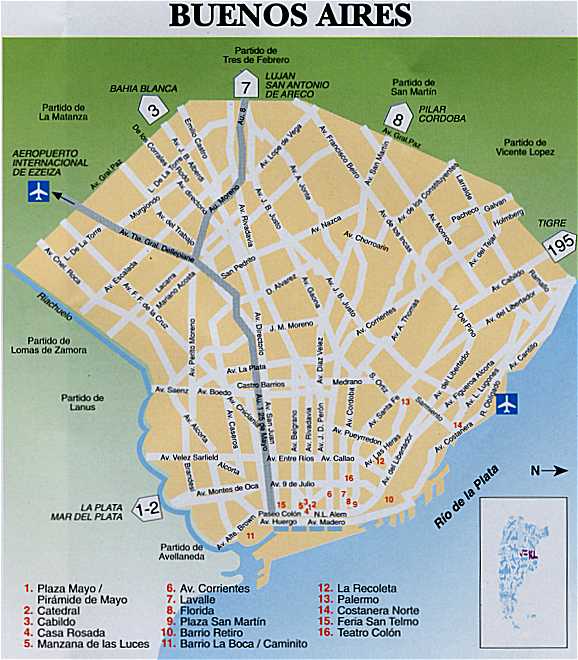 [] HOJA DE REGISTROI. INFORMACION A SER LLENADO POR TODOS LOS PARTICIPANTES  País: 												Nombre y Apellidos: 										Cargo: 												Institución: 											Teléfono: 											Fax: 						E-mail: 						Número acompañante(s): 	  Nombre de acompañante(s):					Contactar en caso de emergencia: Nombre:                                               Teléfono:                                   E-mail:Fecha ____________________                 Firma ____________________Enviar esta hoja por correo electrónico revistacip@globalports.com.ar RESERVA DE HOTEL E INFORMACIÓN DE VUELOSFavor de completar este formulario y enviarlo vía Email: hoteles@globalports.com.ar 		Juan ChimentoDirector Nacional de Puertos Subsecretaría de Puertos y Vías Navegables de ArgentinaAv. España 2221 4 Piso. Buenos Aires, ArgentinaTel: +54 (11) 4-362-2600/2699 E-mail: juanchimento@yahoo.com.ar ; juanchimento@gmail.comAriel ArmeroRevista CIP-OEADirector Global PortsTalcahuano 68 2do “I”. Buenos Aires, ArgentinaTel: +54 (11) 4-383-15-86 E-mail: arielarmero@globalports.com.arErnesto FernándezConsultorSecretaría de la Comisión Interamericana de Puertos (CIP)Organización de los Estados Americanos (OEA), 1889 F Street, N. W., Washington, D. C., 20006, Estados Unidos, Teléfono: (202) 370-5068, Fax: (202) 458-3517E-mail: efernandez@oas.org  Portal: www.oas.org/cip/                         Berenice GómezConsultoraSecretaría de la Comisión Interamericana de Puertos (CIP)Organización de los Estados Americanos (OEA), 1889 F Street, N. W., Washington, D. C., 20006, Estados Unidos, Teléfono: (202) 370-9706, Fax: (202) 458-3517E-mail: bgomez@oas.org  Portal: www.oas.org/cip/Escritorio y espacio de trabajoMini-bar totalmente equipadoAire acondicionado y calefacciónTV LCD2 teléfonos con correo de vozConexión inalámbrica a Internet sin cargoCaja de seguridad individual para laptopServicio de habitaciones las 24 horasAmenidades exclusivasDesayunoDATOS PERSONALESNombre:Dirección:Ciudad:  Ciudad:  Ciudad:  País:  Teléfono:     Teléfono:     Teléfono:     Fax:   E-mail:Tarjeta de Crédito:No.   No.   No.   Fecha de vencimiento:      Nombre del titular de la tarjeta de créditoNombre del titular de la tarjeta de créditoHOTELNombre de HotelTipo de HabitaciónTipo de HabitaciónFecha de llegadaFecha de salida725 CONTINENTALSimpleDobleHOTEL MADERO SimpleDobleDAZZLER SAN MARTINSimpleDobleVUELOSFecha de llegadaAerolíneaVuelo No.ProcedenciaFecha de salidaAerolíneaVuelo No.Destino